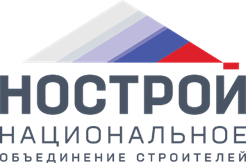 АССОЦИАЦИЯ «НАЦИОНАЛЬНОЕ ОБЪЕДИНЕНИЕ СТРОИТЕЛЕЙ»НАУЧНО-КОНСУЛЬТАТИВНАЯ КОМИССИЯУтверждена Научно-консультативной комиссией (протокол от 30.07.2021 № 14)Аналитическая справкапо вопросам применения частей 6 и 7 статьи 555 Градостроительного кодекса Российской Федерации в части установления требований в отношении специалистов к членам саморегулируемой организации во внутренних документах саморегулируемой организацииАналитическая справка подготовлена рабочей группой, сформированной в следующем составе:	Члены рабочей группы:В.В. Шевляков – руководитель рабочей группы;Е.Д. Кукина – ответственный секретарь;3) Н.А. Дубинина;4) В.И. Сало;5) А.В. Кислых;6) Ю.Ю. Бунина. Поставленные вопросы:1. Критерии для установления в стандартах саморегулируемой организации и во внутренних документах саморегулируемой организации требований к членам саморегулируемой организации о численности специалистов по основному месту работы в соответствии с частью 7 статьи 555 ГрК РФ. 2. Соотношение минимальных требований к образованию и стажу работы индивидуального предпринимателя и руководителя юридического лица, самостоятельно организующих строительство, которые установлены пунктом 1 части 6 статьи 555 ГрК РФ, и минимальных требований, которые предъявляются к физическим лицам для включения в Национальный реестр специалистов, установленные частью 6 статьи 555-1 ГрК РФ. Описательно-мотивировочная частьНаучно-консультативной комиссией Ассоциации «Национальное объединение строителей» (далее – Научно–консультативная комиссия) проведено исследование по вышеуказанным вопросам.При проведении исследования Научно-консультативная комиссия проанализировала нормы Градостроительного кодекса Российской Федерации (далее – ГрК РФ), Федерального закона от 01.12.2007 № 315 – ФЗ «О саморегулируемых организациях» (далее – Закон № 315–ФЗ), Федерального закона от 08.02.1998 № 14-ФЗ «Об обществах с ограниченной ответственностью» (далее - Закон № 4-ФЗ), Федерального закона от 26.12.1995 № 208-ФЗ «Об акционерных обществах» (далее - Закон № 208-ФЗ), положения Постановления Правительства РФ от 11.05.2017 № 559 «Об утверждении минимальных требований к членам саморегулируемой организации, выполняющим инженерные изыскания, осуществляющим подготовку проектной документации, строительство, реконструкцию, капитальный ремонт особо опасных, технически сложных и уникальных объектов» (далее - Постановление Правительства РФ № 559), Приказа Минстроя России от 06.11.2020 № 672/пр «Об утверждении перечня направлений подготовки, специальностей в области строительства, получение высшего образования по которым необходимо для специалистов по организации инженерных изысканий, специалистов по организации архитектурно-строительного проектирования, специалистов по организации строительства» (далее - Приказ Минстроя от 06.11.2020 № 672/пр), позицию в письме Министерства строительства и жилищно-коммунального хозяйства от 07.12.2016 № 41596 - ОГ/08, а также судебную практику.В ходе исследования Научно-консультативной комиссией установлено следующее.По вопросу 1. В соответствии с пунктами 2 и 3 статьи 4 Закона № 315-ФЗ саморегулируемая организация разрабатывает и утверждает стандарты и правила предпринимательской или профессиональной деятельности (далее - стандарты и правила саморегулируемой организации), под которыми понимаются требования к осуществлению предпринимательской или профессиональной деятельности, обязательные для выполнения всеми членами саморегулируемой организации, при этом указанные стандарты и правила саморегулируемых организаций должны соответствовать федеральным законам и принятым в соответствии с ними иным нормативным правовым актам. Стандартами и правилами саморегулируемой организации могут устанавливаться дополнительные требования к предпринимательской или профессиональной деятельности определенного вида.В соответствии с частью 6 статьи 555 ГрК РФ требования к членам саморегулируемой организации, устанавливаемые в стандартах саморегулируемой организации и во внутренних документах саморегулируемой организации, не могут быть ниже минимально установленных:1) квалификационные требования к индивидуальным предпринимателям, а также руководителям юридического лица, самостоятельно организующим выполнение инженерных изысканий, подготовку проектной документации, строительство, реконструкцию, капитальный ремонт, снос объектов капитального строительства, - наличие высшего образования соответствующего профиля и стажа работы по специальности не менее чем пять лет;2) требования к наличию у индивидуального предпринимателя или юридического лица специалистов по организации инженерных изысканий (главных инженеров проектов), специалистов по организации архитектурно-строительного проектирования (главных инженеров проектов, главных архитекторов проектов), специалистов по организации строительства (главных инженеров проектов), трудовая функция которых включает соответственно организацию выполнения работ по инженерным изысканиям, выполнения работ по подготовке проектной документации, работ по строительству, реконструкции, капитальному ремонту, сносу объектов капитального строительства и сведения о которых включены в национальные реестры специалистов, предусмотренные статьей 555-1 ГрК РФ (далее также - специалисты), - не менее чем два специалиста по месту основной работы.В соответствии с частью 7 статьи 555 ГрК РФ требование к минимальной численности специалистов индивидуального предпринимателя или юридического лица по месту основной работы могут быть увеличены саморегулируемой организацией в том числе при необходимости осуществления такими специалистами трудовой функции, включающей организацию выполнения работ по инженерным изысканиям, подготовке проектной документации в отношении объектов культурного наследия в целях сохранения таких объектов, а также при необходимости осуществления такими специалистами трудовой функции, включающей организацию выполнения работ по инженерным изысканиям, по подготовке проектной документации, по строительству, реконструкции, капитальному ремонту, сносу объектов капитального строительства в зависимости от их технической сложности и потенциальной опасности, от стоимости одного договора подряда на выполнение инженерных изысканий, подготовку проектной документации, договора строительного подряда, договора подряда на осуществление сноса.Таким образом, требование к минимальной численности специалистов, включенных в национальный реестр специалистов в области строительства, у индивидуального предпринимателя или юридического лица, установленное в пункте 2 части 6 статьи 555 ГрК РФ, саморегулируемая организация может увеличить по своей инициативе, в том числе в зависимости от видов выполняемых работ строительной организацией-членом саморегулируемой организации.  Указанные выводы также можно найти в материалах судебной практики. В постановлении Арбитражного суда Центрального округа от 20.04.2021 № Ф10-965/2021 по делу № А54-2541/2020 указано, что требования к количеству и квалификации персонала для выполнения определенных видов работ устанавливает саморегулируемая организация, такие требования устанавливаются саморегулируемой организацией во внутренних документах в зависимости от видов работ и стоимости работ по заключаемым договорам с использованием конкурентных процедур, с учетом требований статьи 555 ГрК РФ.Кроме того, в соответствии с частью 8 статьи 555 ГрК РФ саморегулируемая организация во внутренних документах устанавливает требования к членам, выполняющим инженерные изыскания, осуществляющим подготовку проектной документации, строительство, реконструкцию, капитальный ремонт особо опасных, технически сложных и уникальных объектов в зависимости от их технической сложности и потенциальной опасности, в том числе требования к численности специалистов у таких членов, которые не могут быть ниже минимально установленных в Постановлении Правительства РФ № 559.При этом согласно подпункту «а» пункта 1 раздела V указанного постановления речь идет о количестве специалистов, сведения о которых включены в национальный реестр специалистов в области строительства, а также об иных специалистах, сведения о которых не включены в национальный реестр специалистов в области строительства. В результате исследования поставленного вопроса Научно-консультативная комиссия пришла к выводу о возможности саморегулируемой организации в сфере строительства, устанавливая требования к членству во внутренних документах, предъявить повышенные требования к количеству специалистов, включенных в национальный реестр специалистов в области строительства, у индивидуального предпринимателя и юридического лица с учетом пункта 2 части 6 статьи 555 ГрК РФ, а в отношении объектов, указанных в части 8 статьи 555 ГрК должны учитываться требования Постановления Правительства РФ № 559. При этом действующее законодательство не содержит запрета на установление во внутренних документах саморегулируемой организации повышенных требований к количеству иных специалистов у индивидуального предпринимателя или юридического лица, не включенных в национальный реестр специалистов, как в отношении особо опасных, технически сложных и уникальных объектов, так и в отношении иных объектов. По вопросу 2. В соответствии с частью 5 статьи 555 ГрК РФ квалификационные стандарты саморегулируемой организации являются внутренними документами саморегулируемой организации и определяют характеристики квалификации (требуемые уровень знаний и умений, уровень самостоятельности при выполнении трудовой функции, дифференцированные в зависимости от направления деятельности), необходимой работникам для осуществления трудовых функций по выполнению инженерных изысканий, подготовке проектной документации, осуществлению строительства, реконструкции, капитального ремонта, сноса объектов капитального строительства.В соответствии с частью 6 статьи 555 ГрК РФ требования к членам саморегулируемой организации, устанавливаемые в стандартах саморегулируемой организации и во внутренних документах саморегулируемой организации, не могут быть ниже чем минимально установленные:1) квалификационные требования к индивидуальным предпринимателям, а также руководителям юридического лица, самостоятельно организующим выполнение инженерных изысканий, подготовку проектной документации, строительство, реконструкцию, капитальный ремонт, снос объектов капитального строительства, - наличие высшего образования соответствующего профиля и стажа работы по специальности не менее чем пять лет;2) требования к наличию у индивидуального предпринимателя или юридического лица специалистов по организации инженерных изысканий (главных инженеров проектов), специалистов по организации архитектурно-строительного проектирования (главных инженеров проектов, главных архитекторов проектов), специалистов по организации строительства (главных инженеров проектов), трудовая функция которых включает соответственно организацию выполнения работ по инженерным изысканиям, выполнения работ по подготовке проектной документации, работ по строительству, реконструкции, капитальному ремонту, сносу объектов капитального строительства и сведения о которых включены в национальные реестры специалистов, предусмотренные статьей 555-1 ГрК РФ (далее также - специалисты), - не менее чем два специалиста по месту основной работы.Следовательно, устанавливая в квалификационных стандартах требования к индивидуальному предпринимателю и руководителю юридического лица, самостоятельно организующим строительство, реконструкцию, капитальный ремонт, саморегулируемая организация руководствуется минимальными требованиями, предусмотренными пунктом 1 частью 6 статьи 555 ГрК РФ - наличие высшего образования в сфере строительства и стажа работы по специальности не менее чем 5 лет.В ходе анализа поставленного вопроса Научно-консультативной комиссии не удалось выявить судебную практику применения положений пункта 1 части 6 статьи 555 ГрК РФ к индивидуальному предпринимателю и (или) руководителю юридического лица.Под руководителем юридического лица в данном случае понимается единоличный исполнительный орган общества с ограниченной ответственностью или акционерного общества в лице генерального директора или директора (ст. 40 Закона № 14-ФЗ, ст. 69 Закона № 208-ФЗ). Вместе с тем, в соответствии с частью 1 статьи 555-1 ГрК РФ специалистом по организации строительства является физическое лицо, которое имеет право осуществлять по трудовому договору, заключенному с индивидуальным предпринимателем или юридическим лицом, трудовые функции по организации выполнения работ по строительству, реконструкции, капитального ремонта объекта капитального строительства в должности главного инженера проекта и сведения о котором включены в национальный реестр специалистов в области специалистов в области строительства.В соответствии с частью 5 статьи 555-1 ГрК РФ к должностным обязанностям специалистов по организации строительства относятся:1) организация входного контроля проектной документации объекта капитального строительства, проекта организации работ по сносу объекта капитального строительства;2) оперативное планирование, координация, организация и проведение строительного контроля в процессе строительства, реконструкции, капитального ремонта объекта капитального строительства, оперативное планирование, координация и организация сноса объекта капитального строительства;3) приемка законченных видов и отдельных этапов работ по строительству, реконструкции, капитальному ремонту, сносу объектов капитального строительства, элементов, конструкций и частей объектов капитального строительства, сетей инженерно-технического обеспечения, их участков с правом подписи соответствующих документов;4) подписание следующих документов:а) акта приемки объекта капитального строительства;б) документа, подтверждающего соответствие построенного, реконструированного объекта капитального строительства требованиям технических регламентов;в) документа, подтверждающего соответствие параметров построенного, реконструированного объекта капитального строительства проектной документации, в том числе требованиям энергетической эффективности и требованиям оснащенности объекта капитального строительства приборами учета используемых энергетических ресурсов;г) документа, подтверждающего соответствие построенного, реконструированного объекта капитального строительства техническим условиям подключения (технологического присоединения) к сетям инженерно-технического обеспечения (при их наличии).В соответствии с частью 6 статьи 555-1 ГрК РФ сведения о физическом лице, указанном в части 1 статьи 555-1 ГрК РФ, включаются соответствующим Национальным объединением саморегулируемых организаций соответственно в национальный реестр специалистов в области инженерных изысканий и архитектурно-строительного проектирования, в национальный реестр специалистов в области строительства (далее также - национальные реестры специалистов) на основании заявления такого лица при условии его соответствия следующим минимальным требованиям:1) наличие высшего образования по профессии, специальности или направлению подготовки в области строительства;2) наличие стажа работы соответственно в организациях, выполняющих инженерные изыскания, осуществляющих подготовку проектной документации, строительство, реконструкцию, капитальный ремонт, снос объектов капитального строительства на инженерных должностях не менее чем три года;3) наличие общего трудового стажа по профессии, специальности или направлению подготовки в области строительства не менее чем десять лет;4) повышение квалификации специалиста по направлению подготовки в области строительства не реже одного раза в пять лет;5) наличие разрешения на работу (для иностранных граждан).Часть 7 статьи 555-1 ГрК РФ устанавливает, что перечень направлений подготовки в области строительства утверждается федеральным органом исполнительной власти, осуществляющим функции по выработке и реализации государственной политики и нормативно-правовому регулированию в сфере строительства, архитектуры, градостроительства. Приказом Минстроя России от 06.11.2020 N 672/пр утвержден перечень направлений подготовки, специальностей в области строительства, получение высшего образования по которым необходимо для специалистов по организации инженерных изысканий, специалистов по организации архитектурно-строительного проектирования, специалистов по организации строительства.Согласно  разъяснениям Минстроя России 07.12.2016 № 41596 –ОГ/08, если в должностные обязанности руководителя наряду с должностными обязанностями по осуществлению общего руководства юридическим лицом входят функции по организации выполнения работ по строительству, реконструкции, капитальному ремонту объекта капитального строительства в должности главного инженера проекта, саморегулируемая организация вправе установить требование о наличии у члена такой саморегулируемой организации двух специалистов, одним из которых является руководитель юридического лица. В данном случае требования к руководителю предъявляются, как и к специалисту (документы, включение в реестр). При этом к руководителю юридического лица в соответствии с пунктом 1 части 6 статьи 555 ГрК РФ предъявляются дополнительные квалификационные требования в части наличия высшего образования соответствующего профиля и стажа работы по специальности не менее чем пять лет. Таким образом, индивидуальный предприниматель или руководитель юридического лица, самостоятельно организующие строительство, реконструкцию, капитальный ремонт, могут рассматриваться в качестве одного из требуемых специалистов, согласно пункту 2 части 6 статьи 555 ГрК РФ при условии включения его в национальный реестр специалистов и наличия высшего образования соответствующего профиля и стажа работы по специальности не менее чем пять лет.Для включения в национальный реестр специалистов требуется, в том числе, наличие высшего образования по профессии, специальности или направлению подготовки в области строительства и наличие общего трудового стажа по профессии, специальности или направлению подготовки в области строительства не менее чем десять лет (пункт 1 часть 6 статьи 555-1 ГрК РФ). По мнению Научно-консультативной комиссии, рассматривая вопрос соотношения минимальных требований к образованию и стажу работы индивидуального предпринимателя и руководителя юридического лица, самостоятельно организующих строительство и  минимальных требований, которые предъявляются к физическим лицам для включения в национальный реестр специалистов – пятилетний стаж работы по специальности, установленный в пункте 1 части 6 статьи 555 ГрК РФ, поглощается общим десятилетним трудовым стажем по специальности, установленным для специалистов по организации строительства в пункте 3 части 6 статьи 555-1 ГрК РФ, а наименование специальности в документе о высшем образовании в сфере строительства должно соответствовать Приказу Минстроя от 06.11.2020 № 672/пр.  Председатель Научно-консультативной комиссии                  М.В. ФедорченкоРуководитель рабочей группы         		          	           В.В. ШевляковОтветственный секретарь                                                       Е.Д. Кукина